Bulletin Information 									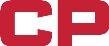 DetailsPlease refer to pages 2 – 3 for the 2018 annual vacation results for FORT STEELE.Please refer to this chart to reference the weeks awarded.Engineer ResultsConductor ResultsDATE:January 23rd, 2018TYPE:InformationNUMBER:012-18SUBJECT:2018 Annual Vacation Allotment Results – Fort Steele2018 Annual Vacation Allotment Results – Fort Steele2018 Annual Vacation Allotment Results – Fort Steele2018 Annual Vacation Allotment Results – Fort Steele2018 Annual Vacation Allotment Results – Fort Steele29-Jan-1804-Feb-18116-Jul-1822-Jul-182505-Feb-1811-Feb-18223-Jul-1829-Jul-182612-Feb-1818-Feb-18330-Jul-1805-Aug-182719-Feb-1825-Feb-18406-Aug-1812-Aug-182826-Feb-1804-Mar-18513-Aug-1819-Aug-182905-Mar-1811-Mar-18620-Aug-1826-Aug-183012-Mar-1818-Mar-18727-Aug-1802-Sep-183119-Mar-1825-Mar-18803-Sep-1809-Sep-183226-Mar-1701-Apr-18910-Sep-1816-Sep-183302-Apr-1808-Apr-181017-Sep-1823-Sep-183409-Apr-1815-Apr-181124-Sep-1830-Sep-183516-Apr-1822-Apr-181201-Oct-1807-Oct-183623-Apr-1829-Apr-181308-Oct-1814-Oct-183730-Apr-1806-May-181415-Oct-1821-Oct-1838 07-May-1813-May-181522-Oct-1828-Oct-183914-May-1820-May-181629-Oct-1804-Nov-184021-May-1827-May-181705-Nov-1811-Nov-184128-May-1803-Jun-181812-Nov-1818-Nov-184204-Jun-1810-Jun-181919-Nov-1825-Nov-184311-Jun-1817-Jun-182026-Nov-1802-Dec-184418-Jun-1824-Jun-182103-Dec-1809-Dec-184525-Jun-1801-Jul-182210-Dec-1816-Dec-184602-Jul-1808-Jul-182317-Dec-1823-Dec-184709-Jul-1815-Jul-182424-Dec-1830-Dec-184831-Dec-1806-Jan-19ZEmployee NameAV AwardedVOCAT, N.G. (NORMAN)   ESB2, 3, 4, 5, 15, 16ABBEY, D.J. (DON)      ESB16, 23, 24, 25, 26, 27SCHOTTS,R.E.(RON)      ESB1, 13, 25, 26, 27, 28SKRYPNYK, R.W. (ROB)   ESB21, 22, 23, 31, 32, 33ARMSTRONG, A(AARON)    ESB14, 15, 22, 23, 24, 25HAGEL, J.M. (JIM)      ESB4, 28, 29, 32, 33, 34STRUKOFF,G.(GORDON)    ESB44, 45, 46, 47, 48, ZBLOCK, A.D. (ALLAN)    ESB21, 28, 29, 30, 47, 48SENETZA,T.G(TREVOR)    ESB17, 18, 19, 20, 47, 48BEAULAC, J.W.(JOHN)    ESB19, 20, 21, 22, 28, 29FERG, M.E. (MARK)      ESB6, 7, 26, 27, 28, 44MARLOW, S.C. (SHAWN)   ESB8, 9, 23, 45, 46TEW, L.W. (LEN)        ESB6, 8, 9, 16, 39, 42ALLISON, D.C.(DAVE)    ESB7, 8, 24, 25, 31DAWSON, J. (JOHN)      ESBA, 8, 9, 29, 30BOHAN, J. (JAMES)      ESB1, 3, 19, 24WHITE, T. (TODD)       ESB2, 9, 34, 40MCGOVERN, STEPHEN      ESB20, 21, 22, 23STEFANUK, M. (MARK)    ESB11, 12, 13, 29, 30RYLES, L.(LESLEY)      ESB46, 47, 48, ZMURPHY, K.(KIM)        ESB10, 25, 26, 41CHAUNCEY, (BRAD)       ESB10, 11, 12, 13MAJKOWSKI, D.P. (DEAN) ESB3, 24, 26, 27MEESTER, (MICHAEL)     ESB5, 22, 35, 37LACROIX-ROBERT, STEVE27, 37, 38MELNICK, A. (AUBREY)   ESB32, 33, 44SORENSEN,J. (JONATHAN) ESB16, 17, 36ANDERSON, W. (WENDY)   ESB21, 31, 43Employee NameAV AwardedSICOTTE J. (DARCY)1, 6, 15, 16, 19, 20MURPHY, M.D. (MIKE)16, 25, 26, 27, 41, 42CARVER, S.R.(SHAWN)19, 20, 21, 22, 23, 24BROCK, C.(CHRISTOPHER)10, 23, 24, 33, 34BLACKMORE (ANNA-LOUISE)3, 8, 31, 35NEUMAN, W. (WILLIAM)   ESB7, 32, 46MURPHY,R (RANDY)       ESB2, 5, 32HARVEY,R (RYAN)21, 44, 45JOHNSON, (LARRY)       ESB8, 9, 10HOLMES, T. (TRAVIS)    ESB2, 23, 44FORD, W. (WARREN)      ESB16, 25, 48BRULOTTE, J. (JORDAIN)15, 27, 28ROWLEY,  J (JAMES)7, 38, 46SMITH, G. (GRIFFIN)    ESB17, 18, 28MCPHERSON, D.(KEVIN)5, 6, 11MCCREADIE (BRODIE)     ESB12, 26, 47FAIRBAIRN, (BRAEDEN)  ESB5, 28, 29MCCRACKEN, (RUSSEL)30, 48, ZLABOUCANE, (RYAN)27, 28, 40GOLIN, (CONRAD)47, 48, ZKECK, (CHRIS)3, 4, 43BELTRAN, (CORY)20, 29, 32KWAN, (MATTHEW)21, 22, 33MERTZ, D. (DAVID)   ESB10, 23, 37VANROOKHUYZEN BRANTB, 1, 2RAY, R (RENEE)12, 22, 30HAUGHAN,(BRILEY)7, 26, 29NETZEL, (JOHNATHAN)18, 44BAILEY, J (JAMIE)8, 36, 37VALER, (COLTON)34, 41TYRLIK, (JAKE)11, 39MCKENZIE, (DAVID)13, 39BLACKBURN, (THOMAS)35, 36HAGEN, (MIKE)9, 25GILBERT, (MARK)6, 27RAY, (CASSIDEE)12, 26CAMERON, (DANIEL)33, 34KELLER, (DUSTIN)21, 47HARRIS, (OWEN)18, 19KAHL, L (LARA)30, 31, 42PACHAL, (CARLENE)17, 40HOY, (THOMAS)17, 22PLANT, L. (ISAAC)3, 4JOHNSON, (RYLEY)37, 38GOFORTH, (JOSEPH)13, 14HENDERSON, D. (CHRISTOPHER14, 43MITCHELL, J. (DEXTER)4, 24HOYT, C.J. (CHANCE) %ESB31, 45